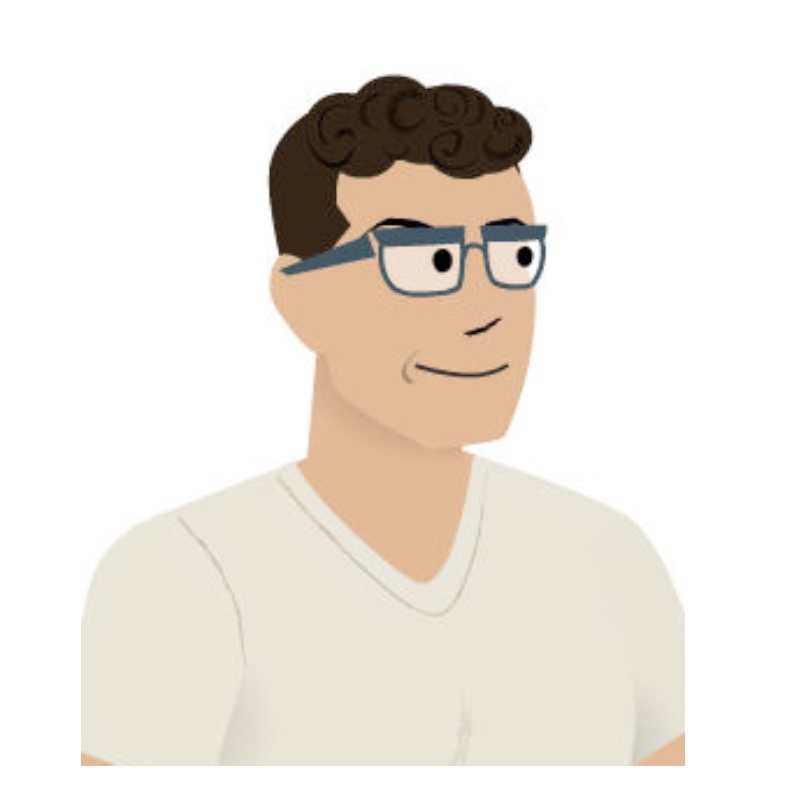 Aaron Avatar    Occupation or Descriptive Title			• Where do they live?• How old are they?• What is their level of education? • What have they accomplished?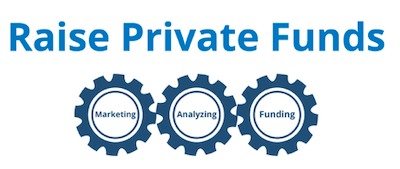 
Meet Aaron.
Tell us a little about your avatar. What do they do? How do they spend their week? How much do they make? How do they feel about their job?What are their concerns in life?What aspects of their life or personality affect how you approach them about your deal and business?Tell us about their history. What happened in the past that led them up to this point? (not making the return they need or desire)How do they feel about what happened in the past? Perhaps an experience they had, or a investment they put there money in. What are they currently interested in because of this event?What is their family and relationship status? Are they married? Divorced? Single?Do they have children?How many?Does your deal address any of their concerns that relate to their family?What is it about your deal that matters to this person?How does it solve a need, ease a pain, or make them feel good?How does it better their life?What sorts of thoughts should go through this person’s head right before they decide to lend you money?What is the “final straw” that makes them pull the trigger? 